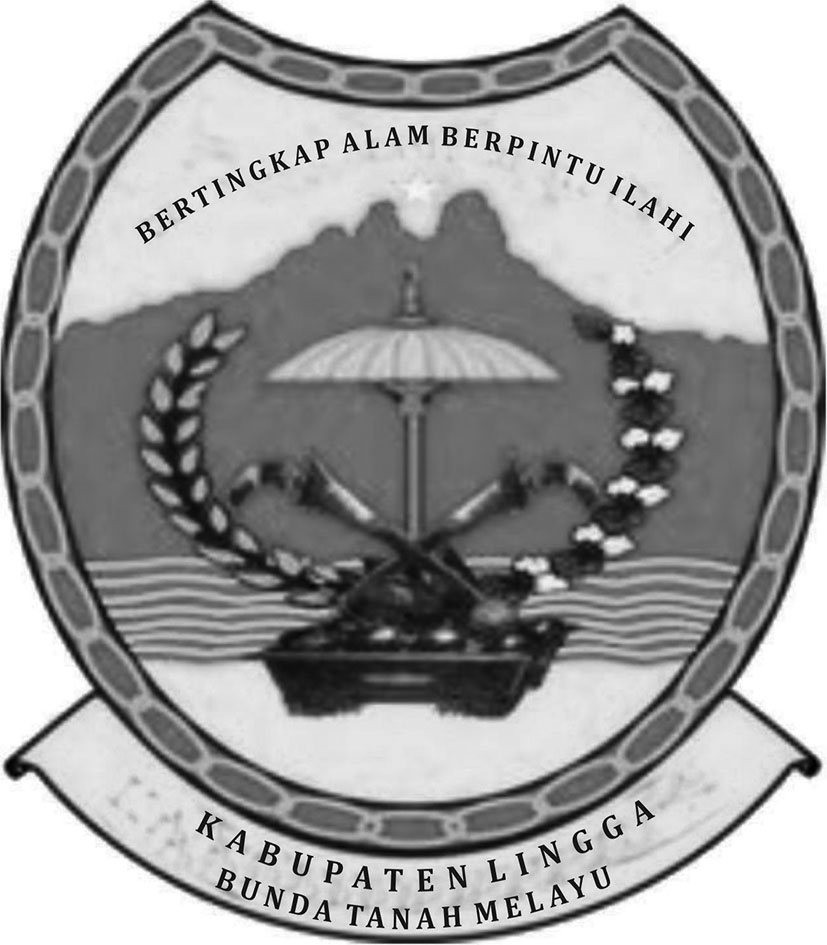 KOPS                                                                     	          	     Daik Lingga,          	Sehubungan Dengan Pelaksanaan Pengadaan Barang Dan Jasa Pemerintah  Kabupaten Lingga Di ………………………. Kabupaten Lingga Tahun Anggaran 20.. Yang Dilaksanakan Secara Elektronik,  Maka Kami Mengajukan Permohonan Pembuatan User Id PA/PPK, Pejabat Pengadaan Dalam Aplikasi Sistim Pengadaan Secara Elektronik (SPSE).	Untuk Kelancaran Pembuatan User Id ini Kami Lampirkan Data Dan Fotocopy SK Pengangkatan Sebagai PA/PPK.	Demikian Surat Permohonan Ini Dibuat, Atas Bantuan Dan Kerjasamanya Kami Ucapkan Terima Kasih.KEPALA DINAS/BADAN/INSTANSINAMA………………………NIP. …………………….Lampiran SuratNomor : -PERMOHONAN PEMBUATAN USER ID)*	Diisi Oleh Admin LPSE.Nomor:-Kepada Yth.:Kepala Bagian Pengadaan Barang Dan Jasa Setda Kabupaten LinggaDi   -          Daik LinggaLampiran:1 (Satu) BerkasKepala Bagian Pengadaan Barang Dan Jasa Setda Kabupaten LinggaDi   -          Daik LinggaPerihal:Permohonan Pembuatan User ID PA/PPKKepala Bagian Pengadaan Barang Dan Jasa Setda Kabupaten LinggaDi   -          Daik LinggaData InstansiData InstansiNama Instansi-  Alamat-Kodepos-Telepon-Email-Kontak Person-Pejabat Pembuat KomitmenPejabat Pembuat KomitmenNama- NIP- NIK-User IDDiisi Oleh Admin LplsePassword SementaraDiisi Oleh Admin LpseInstansi-Alamat Kantor-Telp-E-Mail-Pangkat-Golongan-Jabatan-Pengangkatan Sebagai (Centang)PA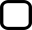 Pengangkatan Sebagai (Centang)PPKPengangkatan Sebagai (Centang)PEJABAT PENGADAANNo. SKMasa Berlaku SKNo. SertifikatTanggalPemohonTanda Tangan-- 